Предложение о партнерстве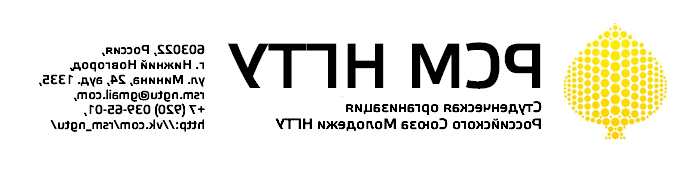 Организаторы концерта артиста Алексея Потехина «Поднимаем РУКИ ВВЕРХ» выражает Вам свое уважение и предлагает принять участие в организации данного проекта.Место проведения: Premio centre, г. Н. Новгород, ул. Нижне-Волжская наб., 1 В.Целевая аудитория: от 12 до 45 лет Участников проекта: более 1500 человекПредполагаемая зрительская аудитория всей акции: более 50 000 человек Дата проведения мероприятия: 9 сентября 2016 года (пятница). Начало: 23.30.Алексей Потехин – известный российский музыкант, работающий в жанре танцевальной поп – музыки. Признание к этому исполнителю пришло в составе знаменитой группы «Руки Вверх», которая буквально ворвалась в эфиры радиостанций и телеканалов страны в середине 90 – х годов прошлого века со своими зажигательными, весёлыми и искренними песнями.В то время о дуэте Потехина и Сергея Жукова слышал практически каждый житель нашей страны. А многие молодые слушатели являлись ярыми поклонниками этого коллектива, старающимися не пропустить ни одного альбома или концерта музыкантов. 09 сентября в Premio Centre ночью будем с удовольствием слушать давно полюбившиеся и хитовые композиции этой группы. Оторвемся  на вечеринке «Большая DISCOTEKA 90-x» под все суперхиты «Студент», «Крошка моя», «18 мне уже», «Ай-яй-яй, девчонка» и другие.Все подробности в группе в контакте https://vk.com/rv09nnУ Вас есть уникальная возможность познакомить аудиторию с вашими предложениями и напрямую привлечь внимание потенциального потребителя. Организаторы готовы к конструктивному обсуждению любых других идей, предложений и форм взаимодействия с Партнёром мероприятия.Гарантируемый результат от участия в организации: Повышение узнаваемости бренда Вашей компании среди молодежи;Увеличение количества позитивных упоминаний о Вашей компании в «сети»;Возможность презентовать свои товары и услуги лидерам молодежного мнения;Статус социально-ответственного бизнеса.С уважением,Щукина Марина Работа с партнерами/СМИ                                                                                                                                       тел 8-929-041-23-85e-mail: shchukina.rsm@mail.ruВозможностиСпонсорГлавный спонсорГенеральный спонсор  Размещение информации о Вашей фирме в анонсах мероприятия в Интернете (группа-встреча мероприятия численность до 4000 человек, официальная группа Афиша нашего города на сайте vkontakte.ru численностью около 27 000 человек с посещаемостью порядка 12 000 человек и 20 000 просмотров в день.  Официальная группа Интересный Нижний Новгород  на сайте  vkontakte.ru  численностью около  43 000 человек с посещаемостью порядка 23 000 человек и 36 000 просмотров в день, порталы Geometria, NightParty, Progorodnn, Открытый Нижний)+++  Упоминание Вашей фирмы как партнера проекта во время проведения мероприятия+++  Размещение логотипа и статуса Вашей фирмы как партнера на полиграфической продукции (афиши формата А1, А3, А4 расклейка по городу, флаеры форматом А6, пресс-вол в день мероприятия в фотозоне, на фоне которого фотографируются посетители, в том числе проектом Geometria c выкладкой фотоотчета на портал)Лого внизуЛого среднийЛого крупный  Проведение промоушена с распространением Ваших флаеров на концертной площадке мероприятия-++  Размещение штендера, щита или растяжки с указанием товарного знака или наименования Вашей фирмы на мероприятии-++   Размещение стойки с указанием товарного знака или наименования Вашей фирмы на мероприятии с промо-представителем --+  Присутствие представителей Вашей компании во время проведения мероприятия в качестве VIP-гостей2 вип-билета4 вип-билета6 вип-билетов  Предоставление полного фотоотчета по итогам мероприятия в течение 7 дней+++  Возможность проведения отдельного конкурса от Вашей организации+++  Информирование участников о существующих вакансиях+++  Презентация Вашей фирмы и/или продукции на мероприятии по совместно утвержденной программе-++  Размещение логотипа Вашей компании на press-wall (стенд, на фоне которого будут браться интервью в СМИ, делаться фотосессии для развлекательных и информационных порталов)+++  Указание логотипа Вашей компании на фотографиях с мероприятия--+  Указание Вашей компании в итоговом видео проекта с последующим распространением его в Интернете-++  Создание альбома с презентацией Вашей компании в официальной группе Вконтакте (официальная встреча мероприятия)--+  Реклама у информационных партнеров (СМИ, фотопорталы)--+ Размещение банера с лого и рекламой на сцене--+Размещение, показ видеоролика перед концертом, во время мероприятия--+  Обсуждение Ваших предложений по сотрудничеству+++Стоимость (руб.):12 00020 00030 000СпонсорГлавный спонсорГенеральный спонсор